  MADONAS NOVADA PAŠVALDĪBA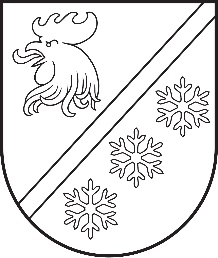 Reģ. Nr. 90000054572Saieta laukums 1, Madona, Madonas novads, LV-4801 t. 64860090, e-pasts: pasts@madona.lv ___________________________________________________________________________MADONAS NOVADA PAŠVALDĪBAS DOMESLĒMUMSMadonā2023. gada 31. augustā							        	     Nr. 532									    (protokols Nr. 15, 57. p.)Par finansiālu atbalstu grupas “SUB SCRIPTUM” albuma ierakstīšanaiMadonas novada pašvaldībā saņemts grupas “Sub Scriptum” projektu vadītāja Kristera Rudzīša iesniegums (reģistrēts Madonas novada pašvaldībā 04.08.2023. ar Nr. 2.1.3.6/23/1200) ar lūgumu finansiāli atbalstīt grupas “Sub Scriptum” albuma ierakstīšanu. Grupas “Sub Scriptum” jaunā albuma ierakstīšana paredzēta kā  unikāls notikums Latvijas un, iespējams, visas pasaules mērogā – pirmo reizi mūzikas grupa ieraksta albumu tirdzniecības centrā. Tirdzniecības centra apmeklētājiem ir iespēja ne vien vērot ieraksta procesu, bet arī ņemt dalību tajā.Albumu paredzēts ierakstīt tirdzniecības centrā “Akropole Alfa” 2023. gada novembrī.Kopējās albuma ierakstīšanas izmaksas aprēķinātas EUR 15401,19 (piecpadsmit tūkstoši četri simti viens euro, 19 centi) apmērā, t.sk. PVN 21%.Noklausījusies sniegto informāciju, ņemot vērā 17.08.2023. Kultūras un sporta komitejas un 22.08.2023. Finanšu un attīstības komitejas atzinumus, atklāti balsojot: PAR – 10 (Agris Lungevičs, Aigars Šķēls, Aivis Masaļskis, Andris Dombrovskis, Artūrs Grandāns, Arvīds Greidiņš, Gatis Teilis, Kaspars Udrass, Valda Kļaviņa, Zigfrīds Gora), PRET – 1 (Māris Olte), ATTURAS – 1 (Andris Sakne), Madonas novada pašvaldības dome NOLEMJ:Piešķirt finansiālu atbalstu EUR 1000,00 (viens tūkstotis euro, 00 centi) apmērā grupas “Sub Scriptum” albuma ierakstīšanai no Attīstības nodaļas 2023. gada kultūras budžeta koda: Atbalsts Madonas novada autoru grāmatu izdošanai, jaunradei.              Domes priekšsēdētājs				             A. Lungevičs	Torstere 22034411ŠIS DOKUMENTS IR ELEKTRONISKI PARAKSTĪTS AR DROŠU ELEKTRONISKO PARAKSTU UN SATUR LAIKA ZĪMOGU